Title Page Format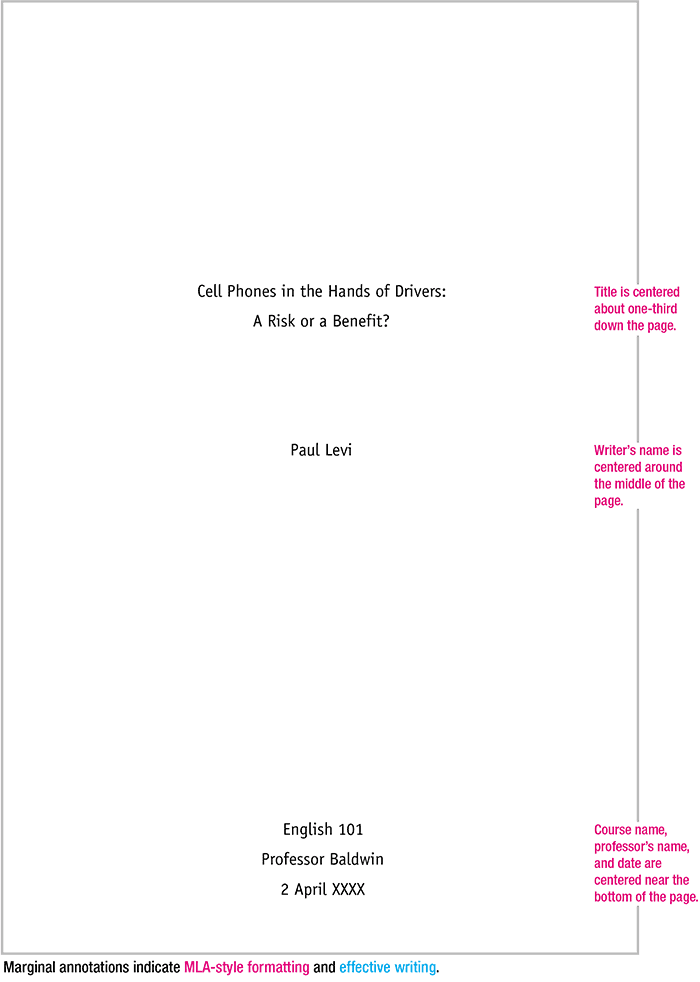 